God the Son and His Holy Rule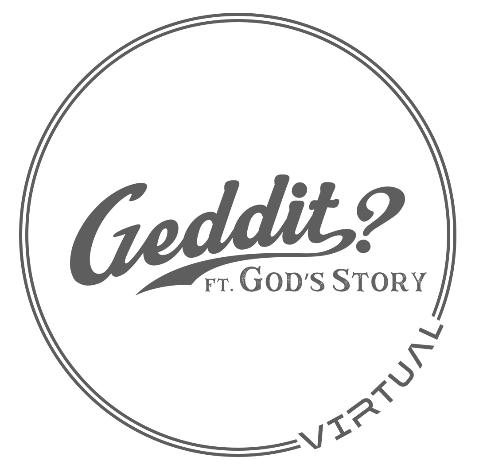 28 March 2021John 14:1-111 “Don’t let your heart be troubled. Believe in God; believe also in me. 2 In my Father’s house are many rooms. If it were not so, would I have told you that I am going to prepare a place for you? 3 If I go away and prepare a place for you, I will come again and take you to myself, so that where I am you may be also. 4 You know the way to where I am going.”5 “Lord,” Thomas said, “we don’t know where you’re going. How can we know the way?” 6 Jesus told him, “I am the way, the truth, and the life. No one comes to the Father except through me. 7 If you know me, you will also know my Father. From now on you do know him and have seen him.”8 “Lord,” said Philip, “show us the Father, and that’s enough for us.”9 Jesus said to him, “Have I been among you all this time and you do not know me, Philip? The one who has seen me has seen the Father. How can you say, ‘Show us the Father’? 10 Don’t you believe that I am in the Father and the Father is in me? The words I speak to you I do not speak on my own. The Father who lives in me does his works. 11 Believe me that I am in the Father and the Father is in me. Otherwise, believe because of the works themselves.IntroductionConsidering the person of Jesus ChristThe testimony about Jesus Christ in the BibleJesus the Christ, the Son of GodThe Holy Rule of the SonThe Kingdom has come in Jesus ChristHoping in the Christ for the fullness of kingdom realitiesThe Christ resisted by unrepentant sinners“Seeing” Jesus truly by His Spirit and Word